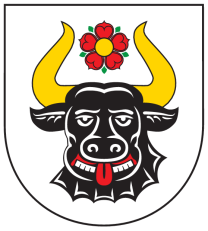 Gmina ZwierzynNasz Znak: ZP.7021.1.15.2018                                                       Zwierzyn, dnia 23.11.2018r.Odpowiedzi na zapytaniaNazwa zadania: Budowa Ośrodka Zdrowia w Górkach Noteckich – etap 1Pytanie: Czy w zakresie budowy budynku Ośrodka Zdrowia w Górkach Noteckich należy ująć wykonanie kanalizacji pod posadzkowej oraz ułożenie bednarki?Odpowiedź:Tak, należy to ująć w ogólnej cenie.